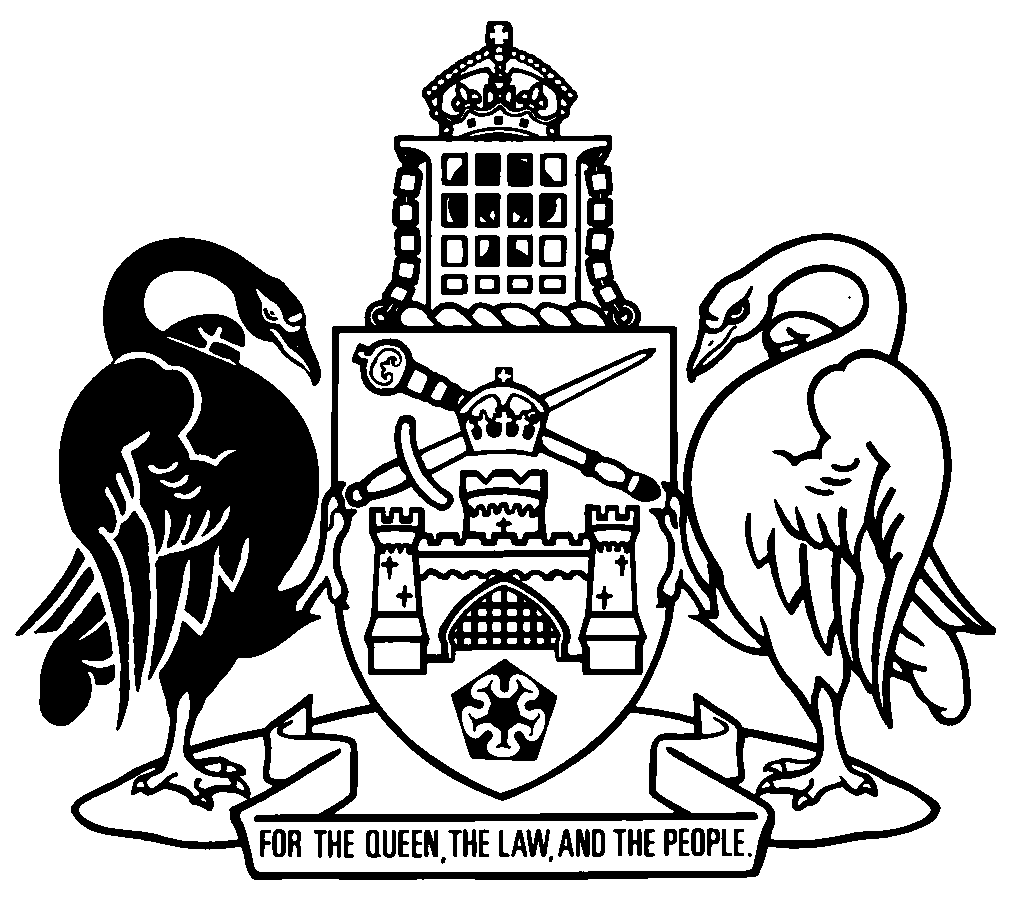 Australian Capital TerritoryAppropriation (Office of the Legislative Assembly) Act 2022-2023A2022-19Contents	Page	1	Name of Act	2	2	Commencement	2	3	Purposes of Act	2	4	Meaning of financial year	2	5	Terms used in Financial Management Act 1996	2	6	Appropriation of $4 064 000 for auditor-general	2	7	Appropriation of $4 890 000 for electoral commissioner	3	8	Appropriation of $7 990 000 for integrity commissioner	3	9	Appropriation of $20 882 000 for Office of the Legislative Assembly	4Australian Capital TerritoryAppropriation (Office of the Legislative Assembly) Act 2022-2023A2022-19An Act to appropriate money for expenditure in relation to the Office of the Legislative Assembly and officers of the Assembly for the financial year beginning on 1 July 2022, and for other purposesThe Legislative Assembly for the Australian Capital Territory enacts as follows:1	Name of ActThis Act is the Appropriation (Office of the Legislative Assembly) Act 2022-2023.2	CommencementThis Act is taken to have commenced on 1 July 2022.3	Purposes of ActThis Act is made for the purposes of—	(a)	the Self-Government Act, section 57 and section 58; and	(b)	the Financial Management Act 1996, section 6 and section 8.4	Meaning of financial yearIn this Act:financial year means the year beginning on 1 July 2022.5	Terms used in Financial Management Act 1996A term used in the Financial Management Act 1996 has the same meaning in this Act.6	Appropriation of $4 064 000 for auditor-generalThe amount mentioned in table 6, column 1 is appropriated to the auditor-general for net controlled recurrent payments by the auditor-general in the financial year.Table 6	Appropriation—auditor-general7	Appropriation of $4 890 000 for electoral commissioner	(1)	The amount mentioned in table 7, column 1 is appropriated to the electoral commissioner for net controlled recurrent payments by the commissioner in the financial year.	(2)	The amount mentioned in table 7, column 2 is appropriated to the electoral commissioner for capital injection for the commissioner in the financial year, and that appropriation is for, or partly for, the net cost of purchasing or developing assets.Table 7	Appropriation—electoral commissioner8	Appropriation of $7 990 000 for integrity commissioner	(1)	The amount mentioned in table 8, column 1 is appropriated to the integrity commissioner for net controlled recurrent payments by the integrity commissioner in the financial year.	(2)	The amount mentioned in table 8, column 2 is appropriated to the integrity commissioner for capital injection for the commissioner in the financial year, and that appropriation is for, or partly for, the net cost of purchasing or developing assets.Table 8	Appropriation—integrity commissioner9	Appropriation of $20 882 000 for Office of the Legislative Assembly	(1)	The amount mentioned in table 9, column 1 is appropriated to the Office of the Legislative Assembly for net controlled recurrent payments by the office in the financial year.	(2)	The amount mentioned in table 9, column 2 is appropriated to the Office of the Legislative Assembly for capital injection for the office in the financial year, and that appropriation is for, or partly for, the net cost of purchasing or developing assets.	(3)	The amount mentioned in table 9, column 3 is appropriated to the Office of the Legislative Assembly for payments to be made by the office on behalf of the Territory in the financial year.Table 9	Appropriation—Office of the Legislative AssemblyEndnotes1	Presentation speech	Presentation speech made in the Legislative Assembly on 2 August 2022.2	Notification	Notified under the Legislation Act on 28 October 2022.3	Republications of amended laws	For the latest republication of amended laws, see www.legislation.act.gov.au.I certify that the above is a true copy of the Appropriation (Office of the Legislative Assembly) Bill 2022-2023, which was passed by the Legislative Assembly on 19 October 2022. Clerk of the Legislative Assembly© Australian Capital Territory 2022column 1
net controlled recurrent paymentscolumn 2
total$$4 064 0004 064 000column 1
net controlled recurrent paymentscolumn 2
capital injectioncolumn 3
total$$$4 282 000608 0004 890 000column 1
net controlled recurrent paymentscolumn 2
capital injectioncolumn 3
total$$$6 869 0001 121 0007 990 000column 1
net controlled recurrent paymentscolumn 2
capital injectioncolumn 3
payments on behalf of Territorycolumn 4
total$$$$10 984 000334 0009 564 00020 882 000